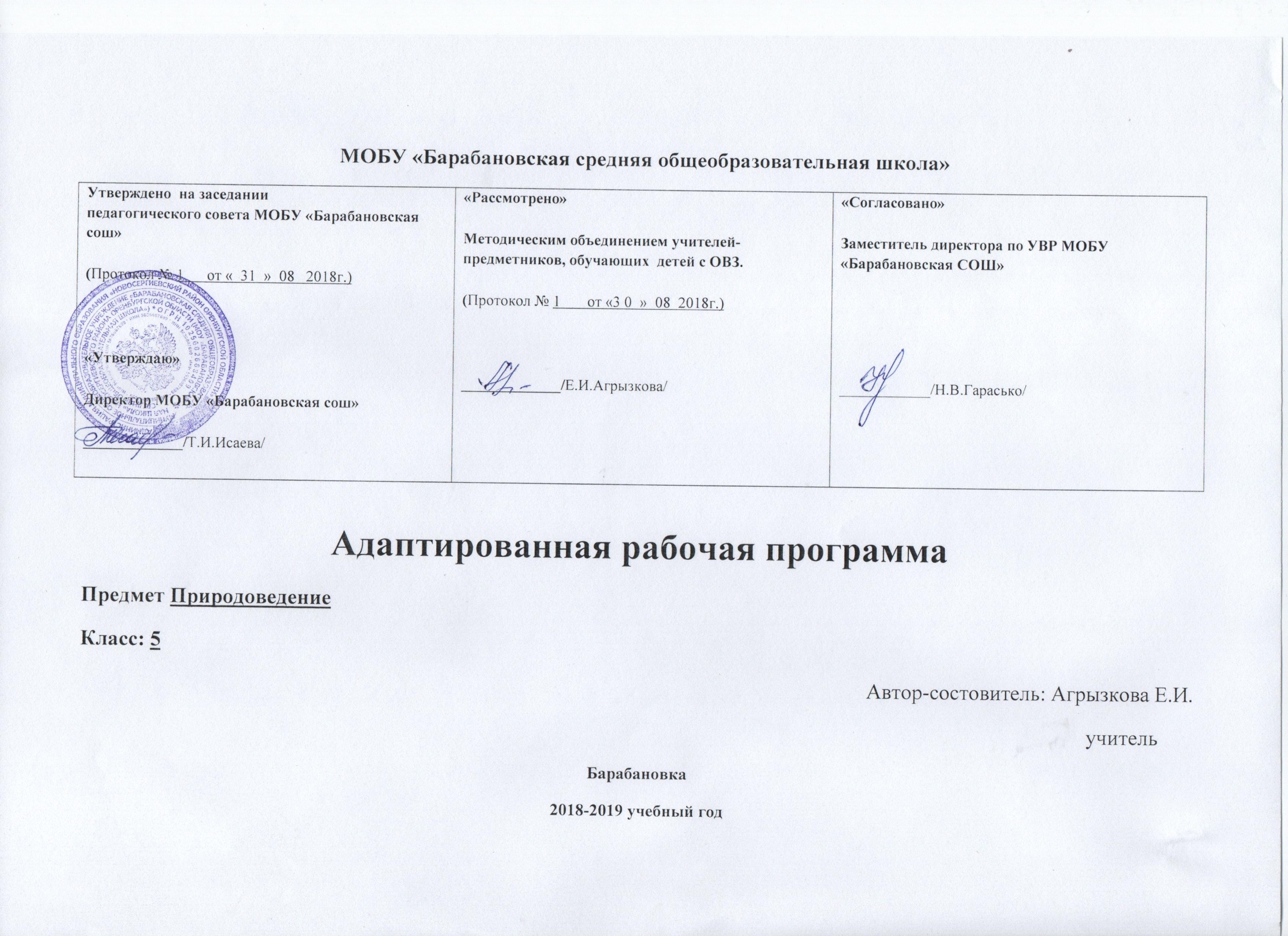 МОБУ «Барабановская средняя общеобразовательная школа»Адаптированная рабочая программа Предмет ПриродоведениеКласс: 5Автор-состовитель: Агрызкова Е.И.                                                                                                                                                                                            учительБарабановка2018-2019 учебный годПриродоведение 5 классПояснительная запискаРабочая  программа по природоведению VIII вида  для 5  класса составлена на основе:- Федерального закона РФ «Об образовании» от 29.12.12 №273,приказ №41-4ст.79 ФЗ- Программа для специальных (коррекционных) общеобразовательных учреждений VIII вида для 5-9 классов под редакцией М.И. Бгажноковой.  М.,  «Просвещение», 2010 гДля реализации данной программы используется учебник  «Природоведение» для 5 класса СКОУ VIII вида  авторов И.В. Романова, Р.А. Петросовой (М. : Дрофа, 2011).       Цель:Усвоение и обобщение знаний обучающихся об окружающем мире, полученных при ознакомлении с предметами и явлениями, встречающимися в окружающей действительности, способствующих в дальнейшем лучшему усвоению элементарных естествоведческих, биологических, географических и исторических знаний.     Задачи:Формирование элементарных сведений об окружающем мире: о живой и неживой природе, о сезонных изменениях, о жизни растений и животных, о здоровье человека;Установление несложных причинно-следственных связей в природе и взаимозависимость природных явлений;Экологическое воспитание (рассмотрение окружающей природы как комплекса условий, необходимых для жизни всех растений), бережного отношения к природе;Привитие навыков, способствующих сохранению и укреплению здоровья человека;Воспитание позитивного эмоционально-ценностного отношения к живой природе,  чувства сопричастности к сохранению её уникальности и чистоты.  Общая характеристика учебного процесса: технологий, методов, форм, средств обучения, форм контроля          Логика изложения и содержания построена с учётом особенностей познавательной деятельности учащихся, уровня их общего и речевого развития, подготовки к усвоению учебного материала, специфических отклонений в развитии, требующих индивидуальной или групповой коррекции.    Содержание программы  курса биологии для коррекционной  школы сформировано на основе принципов: соответствия содержания образования потребностям общества; учета единства содержательной и процессуальной сторон обучения; структурного единства содержания образования на разных уровнях его формирования. Основой  курса биологии для  коррекционной школы 8 вида  являются идеи преемственности начального и основного общего образования; гуманизации образования; соответствия содержания образования возрастным и психическим закономерностям развития учащихся; личностной ориентации содержания образования; деятельностного характера образования, формирования у учащихся готовности использовать усвоенные знания, умения и способы деятельности в реальной жизни для решения практических задач (ключевых компетенций). 
Биология как учебный предмет вносит существенный вклад в формирование у учащихся  с интеллектуальными нарушениями системы знаний как о живой природе, так и об окружающем мире в целом.На основе изучения окружающего мира пятиклассники должны учиться наблюдать, видеть и слышать, сравнивать и обобщать, устанавливать несложные причинно-следственные связи в природе и взаимозависимость природных явлений. Такая деятельность учащихся имеет непосредственно большое значение для коррекции недостатков психофизического развития умственно отсталых школьников, их познавательных возможностей и интересов.    Природоведческие знания помогут учащимся лучше понимать отношение человека к природе, эстетически воспринимать и любить ее, по возможности уметь беречь и стремиться охранять. Это обусловит значительную воспитательную роль природоведения, а в дальнейшем - естествознания и географии.Место учебного предмета, курса в учебном плане.   Согласно базисному  учебному плану   школы на изучение природоведения отводится  68 часов в год, 2 ч в неделю.  Так как программа рассчитана на 64 часов в год, 2 часа в неделю, поэтому часы в программе увеличены.Преподавание ведется по «Программе для специальных (коррекционных) общеобразовательных учреждений VIII вида для 5-9 классов» под ред.   М.И. Бгажноковой.М.,  «Просвещение», 2010 г     По данной рабочей программе могут заниматься учащиеся, обучающиеся по программе 8 вида.Основные требования к умениям учащихся      Учащиеся должны знать:      • что изучает природоведение;      • основные свойства воды, воздуха и почвы;      • основные формы поверхности Земли;      • простейшую классификацию растений (деревья, кустарники, травы) и животных (насекомые, рыбы, птицы, звери);      • основные санитарно-гигиенические требования;      • название своей страны, столицы и народов, населяющих Россию;      • названия важнейших географических объектов*;      • правила поведения в природе.      Учащиеся должны уметь:      • демонстрировать простейшие опыты;      • проводить наблюдения за природой, заполнять дневники наблюдений;      • называть разнообразных представителей животного и растительного мира;      • ухаживать за домашними животными и комнатными растениями;      • соблюдать правила элементарной гигиены;      • оказывать простейшую медицинскую помощь.Учебно-тематический план«Природоведение»Межпредметные связиФизическая культура, домоводство, изобразительная деятельность, ручной труд, чтение, русский язык, математика. Содержание тем учебного курсаКалендарно-тематическое планирование по природоведению 5 класс.Утверждено  на заседании                         педагогического совета МОБУ «Барабановская  сош»(Протокол № 1      от «  31  »  08   2018г.)«Утверждаю»Директор МОБУ «Барабановская сош»_____________/Т.И.Исаева/«Рассмотрено»Методическим объединением учителей- предметников, обучающих  детей с ОВЗ.(Протокол № 1       от «3 0  »  08  2018г.)_____________/Е.И.Агрызкова/«Согласовано»Заместитель директора по УВР МОБУ «Барабановская СОШ»____________/Н.В.Гарасько/ № п.пТема разделаКоличество часовПрактические работыКонтрольные работы1Окружающий мир. 8Чтение текстов, словарная работа.   Зарисовка форм поверхности своей местности.12Природа, которая нас окружает. 12 Зарисовки деревьев, кустарников, трав.13Наша страна. 6Зарисовка Государственного флага России. Составление рассказа о своем городе, поселке, селе14Природа нашей родины.25Сезонные наблюдения за растениями.      Заполнение таблиц.25Охрана здоровья человека12Составление распорядка дня. Подсчет частоты пульса, измерение температуры тела.26Охрана природы и экология.5Взаимосвязь человека с природойИтого 686Класс1 четверть2 четверть3 четверть4 четвертьгод618часов14 часов20 часов16 часов68 часовПеречень и название раздела и тем курсаНеобходимое количество часов для изучения раздела, темыСодержание учебной темыРаздел I Окружающий мир.8 чТема 1. Введение.3 чЗнакомство с окружающим миром, с многообразием предметов и явлений.Тема 2. Мир, в котором мы живем.5 чРазнообразие, отличия сельских и городских домов, устройство школы, режим дня школьника, устройство жизни села, и жизнь родного села.Раздел II. Природа, которая нас окружает.12 чТема 1. Сезонные изменения в природе.12 чПредставление о космосе и космических «путешествиях» планеты Земля. Устройство календаря (дни, месяцы, год), его история. Связь периодических изменений в жизни обитателей Земли. Погода и причины ее изменения. Основные погодные характеристики. Вода содержащаяся в воздухе. Образование града, снега, инея, дождя.Раздел III. Наша страна.6 чТема 1. Наша страна.6 чЗнакомство с географической картой. Достопримечательности города Москвы.  Достопримечательности Московского Кремля. История возникновения г. Москва. Разнообразие транспорта  г. Москва.Раздел IV. Природа нашей родины.25 чТема 1. Неживая природа.11 чОсновные формы земной поверхности (горы и равнины), полезные ископаемые. Способы добычи полезных ископаемых. Богатства природы и их значении для человека. Состав почвы. Изменения воды при нагревании, охлаждении и замерзании. Распространение воды в природе, ее роль в жизни человека. Воздух, его состав и свойства. Значение воздуха в природе и для жизни человека.Тема 2. Живая природа.14 чЧто такое живая природа. Ее многообразие, значение в жизни человека. Отличие неживой и живой природы. Основные царства
живых организмов. Условия необходимые для жизни живых организмов и взаимоотношения растений и животных. Разнообразие растений и животного мира леса, сада, лугов, полей, огородов, водоемов. Особенности произрастания грибов, с их многообразием. Съедобные и ядовитые грибы. Разнообразие комнатных растений, уход за ними.Раздел V. Охрана здоровья человека19Тема 1. Организм и здоровье человека.10 чКак устроен наш организм. Строение. Части тела и внутренние органы.      Как работает (функционирует) наш организм. Взаимодействие органов.      Здоровье человека (режим, закаливание, водные процедуры и т. д.).      Осанка (гигиена, костно-мышечная система).      Гигиена органов чувств. Охрана зрения. Профилактика нарушений слуха. Правила гигиены.      Здоровое (рациональное) питание. Режим. Правила питания. Меню на день. Витамины.      Дыхание. Органы дыхания. Вред курения. Правила гигиены.      Скорая помощь (оказание первой медицинской помощи). Помощь при ушибах, порезах, ссадинах. Профилактика простудных заболеваний.Тема 2. Охрана природы и экология.5Взаимосвязь человека с природой. Экологические проблемы области, борьба с ними. Красная книга, заповедники страны.№п/пТема разделаТема урокаКол-во часовТемы  контрольных, практических работ. Повторение.Планируемые результатыДатаДата№п/пТема разделаТема урокаКол-во часовТемы  контрольных, практических работ. Повторение.Планируемые результатыПо плануфактически1 четверть Введение 3ч1Введение1Знакомство с многообразием предметов и явлений.3.092Практическая работа №1 «Осенняя обработка почвы». Техника безопасности на уроке.1Практическая работа №1 «Осенняя обработка почвы».Т.Б. работы с садовым инвентарем.7.093Практическая работа №2 «Осенняя обработка почвы». Техника безопасности  на уроке.1Практическая работа №2 «Осенняя обработка почвы». Т.Б. работы с садовым инвентарем.10.09Мир, в котором мы живем.5ч4Человек и природа.1Знать: многообразие тел веществ и явлений природы. Уметь: сравнивать природные  объекты по 3-4 признакам.14.095Дом, в котором мы живем.1Знать: древние жилища человека. Уметь: характеризовать городские и сельские дома17.096Наша школа.1Знать: работников школы, режим дня школьника. Уметь: оставлять  за своим распорядком дня; делать выводы.21.097Наше село.1Знать: особенности  устройства села. Уметь: описывать дорогу до школы. 24.098Обобщение по разделу Мир, в котором мы живем.1Проверочный тест. Мир, в котором мы живем.Знать: что такое природа и ее основные характеристики. Уметь: вести правильно записи в тетради и дневнике; участвовать в подведении итогов.28.09Сезонные изменения в природе.12ч9Земля и солнце.1Знать: понятие оси Земли; суточное и годовое движении Земли; какие космические движения одновременно совершает наша Земля;  какое время длятся сутки, какое год; устройство календаря. Уметь: определять времена года, месяца, недели, дни и время суток 1.1010Погода. 1Знать: что такое погода; основные характеристики погоды; причины изменений погоды и признаки погоды своей местности. Уметь: давать описание погоды.5.1011Дождь, облака и туман.1Знать: как образуется туман, роса, облака; виды облаков. Уметь: определять характер облачности 8.1012Снег и град.1Знать:  как образуется снежинка и град. Уметь: наблюдать, делать выводы.12.1013Роса, иней.1Знать: как называется прибор, с помощью которого определяют температуру воздуха. Уметь: измерять и записывать температуру воздуха.15.1014Времена года.1Знать: причины смены времен года. Уметь: различать и характеризовать различные времена года. 19.1015Осень.1Знать: приметы осени; как готовятся к зиме животные. Уметь: помогать животным в приготовлении к осени. 22.1016Человек и осень.1Знать: осеннюю занятость людей. Уметь:  рассказывать об осенних изменениях природы. 26.102 четверть17Зима.1Знать: приметы зимы, причины ее наступления, продолжительность. Уметь: наблюдать, делать выводы. 7.1118Весна.1Знать: приметы весны. Уметь: наблюдать, делать выводы.9.1119Лето.1Знать: как влияет погода на организм человека; правила позволяющие «одеваться по погоде». Уметь: использовать полученные знания в выборе одежды в различные времена года.12.1120Обобщение по разделу «Сезонные изменения в природе».1Проверочный тест. Сезонные изменения в природе.  Знать: времена года и их характеристики. Уметь: рассказывать самостоятельно, делать выводы.16.11Наша страна. 6ч21Россия.1Знать: расположение России на географической карте, размеры ее территории. Уметь:  показывать Россию на карте.19.1122Москва – столица России.1Знать: достопримечательности Москвы (музей, театры, площади и т.д.) и Московского Кремля. Уметь:  ориентироваться по карте, находить г. Москва 23.1123Москва – древний и современный город.1Знать: Историю возникновения  Москвы (музей, театры, площади и т.д.) и Московского Кремля. Уметь:  ориентироваться по карте, находить г. Москва.26.1124Транспорт Москвы.1Знать: Разнообразие транспорта г. Москвы. Уметь:  различать виды транспорта и способ передвижения. 30.1125Города нашей родины.1Знать: основные характеристики и отличительные черты села и города. Уметь: описывать и различать село и город.3.1226Обобщение по разделу «Наша страна».1Проверочный тест.  Наша странаЗнать: достопримечательности и историю возникновения г. Москва. Уметь: рассказывать самостоятельно, делать выводы.7.12Природа нашей Родины.Неживая природа.11ч27Разнообразие поверхности земли.1Знать: о формах земной поверхности, полезных ископаемых; иметь представление о своем крае. Уметь:  распознавать полезные ископаемые, работать с текстом учебника.10.1228Почва.1Знать: состав почвы, ее главную часть.14.1229Вода и ее свойства. Практическая работа №3 «Свойства воды».1Практическая работа №3 «Свойства воды».Знать: что происходит с водой при нагревании, охлаждении и замерзании; вода может переходить из одного состояния в другое.17.1230Вода в природе. Практическая работа №4 «Вода растворитель».1Практическая работа №4 «Вода растворитель».Знать: свойства воды; три состояния воды; значение воды в жизни человека, живой природы.21.1231Значение и охрана воды.1Знать: в чем ценность пресной воды; почему следует бережно относиться к воде.24.1232Свойства воздуха.1Знать: что такое воздух; состав воздуха; какие газы входят в состав воздуха.28.123 четверть33Состав и значение воздуха.1Состав воздуха: кислород, углекислый газ, азот; свойства кислорода, его значение.11.0134Движение и температура воздуха.1Знать: о нагревании воздуха от поверхности Земли; об изменении воздуха с высотой. Иметь представление о причинах образования ветра.14.0135Горные породы. Практическая работа №5 «Свойства горных пород».1Практическая работа №5 «Свойства горных пород».Знать: разнообразие и практическую значимость горных пород. Уметь: различать по образцу горные породы. 18.0136Полезные ископаемые.1Знать: что такое полезные ископаемые; в какие группы их объединяют по использованию. Уметь: рассказывать о практической значимости полезных ископаемых. 21.0137Охрана недр и почвы.1Знать: значение почв. Уметь: бережно использовать природные богатства. 25.01Живая природа.14ч38Разнообразие живой природы.1Знать: разнообразие форм и видов живой природы. Уметь: отличать живую и неживую природу. 28.0139Царства живой природы.1Знать: основные группы живых организмов. Уметь: рассказывать о современном многообразии живых существ, населяющих Землю.1.0240Условия, необходимые для жизни живых организмов. 1Знать:  о необходимых условиях для жизни живых организмов. Уметь: описывать условия жизни животных. 4.0241Растения и животные леса.1Знать: разнообразие растительного сообщества леса, основные характеристики деревьев, кустарников и трав. Уметь: отличать деревья от кустарников.8.0242Грибы.1Знать: особенности произрастания грибов, подразделения и правила их сбора. Уметь: отличать съедобные грибы от ядовитых.11.0243Растения и животные водоема.1Знать: видовое разнообразие растений и животных водоемов. Уметь: характеризовать биоразнообразие водоемов. 15.0244Растения и животные луга.1Знать: что такое луг. Уметь: называть растения луга и  животных.18.0245Растения и животные сада.1Знать: что нужно делать, чтобы получить богатый урожай плодово-ягодных культур; какие животные обитает в саду. Уметь: ухаживать за растениями. 22.0246Декоративные растения садов.1Знать:  какие растение цветут весной, какие летом. Уметь: подготавливать рассказ о растениях.  25.0247Комнатные растения.1Знать:  какие растение цветут весной, какие летом. Уметь: ухаживать за комнатными растениями.   1.0348Растения и животные огородов.1Знать: что нужно делать, чтобы вырастить хороший урожай культурного растения. Уметь:  отличать культурные и дикорастущие растения. 4.0349Растения и животные полей.1Знать: разновидность растений полей. Уметь: спасать растения полей от вредителей. 8.0350Домашние животные.1Уметь: ухаживать за домашними животными. Знать: правила поведения на звероводческой ферме.11.0351Обобщение по разделу «Природа нашей родины».1Проверочный тест. Природа нашей родины.Знать: разнообразие живой и неживой природы. Уметь: ориентироваться по учебнику.15.0352Обобщение по разделу «Природа нашей родины».1Проверочный тест. Природа нашей родины.Знать: разнообразие живой и неживой природы. Уметь: ориентироваться по учебнику.18.034 четвертьОрганизм и здоровье человека.12ч53Строение тела человека.1Знать: расположение, строение и функции органов в организме человека. Уметь: давать определения понятиям: орган, система органов; называть органы и системы органов человека. 1.0454Наша кожа.1Знать: значение кожи. Уметь: называть слои кожи.5.0455Органы опоры и движения.1Знать: строение опорно – двигательной системы. Уметь: распознавать на таблицах основные части скелета.8.0456Осанка человека.1Знать: строение скелета туловища,   значение грудной клетки и  позвоночника. Уметь: рассказывать по таблице особенности строения скелета туловища и значимости правильной осанки. 12.0457Для чего мы едим.1Знать: структуру и основные отделы пищеварительной системы. Уметь: называть и описывать на таблицах органы пищеварительной системы человека.15.0458Наша пища.1Знать: значение и состав пищи. Уметь:  соотносить пищу по их составу. 19.0459Кровь и кровеносная система. Практическая работа №6 «Подсчет пульса».1Практическая работа №6 «Подсчет пульса».Знать: значение и состав крови, органы кровообращения. Уметь: Подсчитывать пульс. 22.0460Дыхание.1Знать: значение процесса дыхания. Уметь: называть органы, образующие  дыхательную систему.26.0461Выделение ненужных и вредных веществ из организма.1Знать: значение почек. Уметь: называть органы. Образующие мочевыделительную систему.29.0462Восприятие окружающего мира человеком.1Знать: органы чувств и их значение. Уметь: рассказывать полным ответом о разнообразии органов чувств 3.0563Кто всем руководит?1Знать: значение нервной системы, понятие рефлекс. Уметь: схематически изображать нервные клетки. 6.0564Здоровый образ жизни.1Знать:  основы здорового образа жизни. Уметь: соблюдать правила по сохранению здоровья. 10.05Охрана природы и экология.5ч65Человек – часть природы.1Знать: значимость природы в жизни человека. Уметь: бережно относиться к природе.13.0566Природу надо беречь.1Знать: что такое красная книга. Уметь: правильно вести себя на природе. 17.0567Природа наше будущее.1Знать: почему человек должен заботиться о сохранении природы. Уметь: пользоваться дополнительной литературой.20.0568Обобщение по разделу «Охрана здоровья человека».1Проверочный тест. Охрана здоровья человекаЗнать: разнообразие живой и неживой природы. Уметь: ориентироваться по учебнику.24.05